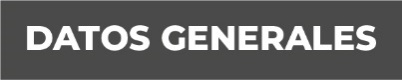 Nombre: Berlín Ramírez PérezGrado de Escolaridad: MaestríaCédula Profesional  7498551Teléfono de Oficina 789 893 02 73 Correo Electrónico:  Formación Académica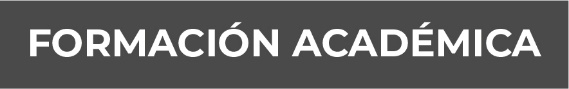  1994-1999 (Licenciatura)    Universidad Autónoma de Tamaulipas 1994-2000 (Licenciatura)      Escuela Normal Superior de Cd. Madero 2008-2010 (Maestría)      Universidad de las Naciones. 2010-2012 (Doctorado)      Universidad de las Naciones.Trayectoria Profesional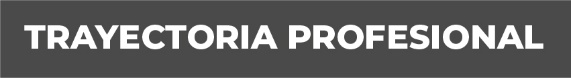 Año 2000-2011Agente del Ministerio Público Municipal diferentes Municipios.Año 2011-2014Agente del Ministerio Público  Resp. Juv. Tuxpan y Panuco, Ver.Año 2014-2015Fiscal Justicia Alternativa, Ozuluama, Ver. Año 2015Fiscal Auxiliar en la Fiscalia Regional Zona Norte Tantoyuca, Ver. (dos veces) Año 2015 a la fechaFiscal Adscrito al Juzgado Mixto de Primera Instancia Tantoyuca. Y encargado de la Fiscalía 4°UIPJ Tantoyuca, Ver. Conocimiento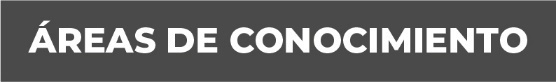 Penal, Civil, Constitucional y Amparo.